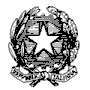 Ministero dell’Istruzione, dell’Università e della RicercaLiceo Scientifico Statale “G. Marconi”Via Danimarca, 25 - 71122 FOGGIATel. 0881 636571 / 330399 –  PEC: fgps040004@pec.istruzione.it - C.F. 80031370713web: www.liceogmarconi.it                                                                                         e-mail: fgps040004@istruzione.itINFORMATIVA SU TASSE SCOLASTICHE E CONTRIBUTO D’ISTITUTO1. Tipologie di tasse scolastiche Negli Istituti e Scuole d’istruzione secondaria superiore le tasse scolastiche da versare direttamente allo Stato sono costituite da: a) tassa d’iscrizione b) tassa di frequenza c) tassa per esami di Stato d) tassa di rilascio del diploma e) tassa per esami di idoneità e esami integrativi Le tasse scolastiche (versate direttamente all’erario) da effettuare su c/c p. n. 1016 intestato a: AGENZIA DELLE ENTRATE –CENTRO OPERATIVO DI PESCARALa legge prevede che la scuola pubblica sia gratuita fino all’età dell’obbligo, questo significa che le tasse scolastiche, determinate dal D.P.C.M. del 18 maggio 1990, devono essere pagate solo dalle famiglie che iscrivono i loro figli al quarto e quinto anno della scuola secondaria di II grado (scuola superiore). Viene pertanto confermato l’esonero dal pagamento delle tasse scolastiche erariali per gli studenti che si iscrivono al primo, secondo e terzo anno dei corsi di studio di istruzione secondaria superiore. 2. Importi Gli importi delle tasse scolastiche sono determinati dalla tabella E annessa alla legge 28 febbraio 1986, n.41 (legge finanziaria 1986) e sono adeguati periodicamente con decreti interministeriali. Il riepilogo delle tasse attuali è di seguito riportato:3. Esenzione dalle tasse scolastiche statali L’art. 200 del T.U. 297/1994 definisce e regolamenta i casi in cui è ammessa la dispensa dal pagamento delle tasse scolastiche. Sempre l’art. 200 del T.U. 297/1994 stabilisce che: ai fini della dispensa dalle tasse scolastiche è inoltre necessario che il voto in condotta non sia inferiore a 8/10; l’esonero dalle tasse scolastiche non spetta, in ogni caso, agli alunni ripetenti; i benefici previsti per l’esonero dalle tasse scolastiche si perdono per quegli alunni che incorrano nella punizione disciplinare della sospensione superiore a cinque giorni o in punizioni disciplinari più gravi. I benefici stessi sono sospesi per i ripetenti, tranne in casi di comprovata infermità. L’esonero può essere ammesso in caso di: a) Esonero per meriti scolastici: è concesso indipendentemente dalle condizioni economiche quando si è conseguito, nello scrutinio finale, una media di voti pari o superiore agli 8/10. Nella media dei voti si computa il voto di condotta che non deve essere inferiore a 8/10. b) Motivi economici: è concesso qualora nel reddito familiare prodotto nell’anno solare precedente a quello in cui viene chiesto l’esonero, non sia superiore ai limiti fissati annualmente da un'apposita circolare ministeriale. Per sapere se si rientra nelle fasce di esenzione in base al reddito, è sufficiente consultare le tabelle annuali aggiornate al tasso d’inflazione programmato, che il ministero pubblica annualmente.  Le tabelle riportano i limiti massimi di reddito in base alla numerosità del nucleo familiare. c) Appartenenza a speciali categorie di beneficiari: ovvero gli alunni che rientrano in una delle seguenti categorie: orfani di guerra, di caduti per la lotta di liberazione, di civili caduti per fatti di guerra, di caduti per causa di servizio o di lavoro; figli di mutilati o invalidi di guerra o per la lotta di liberazione, di militari dichiarati dispersi, di mutilati o di invalidi civili per fatti di guerra, di mutilati o invalidi per causa di servizio o di lavoro; ciechi civili; alunni con disabilità certificata. Inoltre, sono dispensati dal pagamento delle tasse gli studenti stranieri che si iscrivono negli istituti e scuole statali ed i figli di cittadini italiani residenti all’estero che vengono a svolgere gli studi in Italia. 4. Modalità di richiesta e concessione degli esoneri dalle tasse scolastiche Le domande dirette ad ottenere l’esonero dalle tasse vanno presentate in carta semplice, al D.S. dell’Istituto, compilando l’apposito modello scaricabile “Modulo richiesta esonero tasse scolastiche” entro il termine delle iscrizioni. Richiesta/Autocertificazione di esonero per merito: in attesa di concedere i risultati degli scrutini dell’ a.s. in corso, l’alunno (se maggiorenne) o il genitore dell’alunno possono richiedere la sospensione temporanea del pagamento delle tasse per merito, compilando il modulo citato. A fine anno scolastico, qualora la media scolastica risultasse inferiore a 8/10, occorrerà provvedere al pagamento delle tasse lasciate in sospeso. Richiesta/Autocertificazione di esonero per motivi economici: va allegato al modulo il modello 730 o il modello Unico dell’anno di riferimento entro giugno. 5. Contributo di Istituto (Il versamento va effettuato su CCP n. 10071710  o con bonifico postale indicando il seguente codice  IBAN:  IT 23 K 07601 15700 000010071710  intestato a: LICEO SCIENTIFICO STATALE “ G. MARCONI” FOGGIA)Nell’ambito delle competenze derivanti dall’attribuzione dell’Autonomia, le scuole hanno assunto personalità giuridica e il Consiglio di Istituto ha la facoltà di determinare annualmente contributi, il cui versamento è richiesto alle famiglie a titolo di concorso per la copertura di attività e iniziative volte all’arricchimento dell’offerta formativa. La gran parte delle scuole statali istituisce, dunque, tramite delibera del Consiglio d’Istituto, un contributo da parte delle famiglie a favore della scuola che serve a coprire le spese necessarie al mantenimento di un’offerta formativa di qualità. Tale contributo non riveste carattere di obbligatorietà, ma costituisce un indispensabile strumento di finanziamento per la scuola. Nello specifico, si elencano le principali spese per le quali la nostra istituzione scolastica utilizza tali risorse: pagamento premio assicurativo per gli studenti, assicurazione individuale degli studenti per RC e infortuni (obbligatorio); ampliamento di tutte le attività didattiche e attrezzature finalizzate all’ampliamento dell’offerta formativa; spese per innovazione tecnologica (es.: LIM); partecipazione alla spesa per il funzionamento didattico;eventuali spese deliberate dal Consiglio d’Istituto.Il contributo è stabilito con delibera del Consiglio d’Istituto. Il contributo è versato, di norma, al momento dell’iscrizione (a febbraio per gli studenti che si iscrivono dalla seconda alla quinta e a luglio, dopo l’esame, per gli studenti della secondaria inferiore che si iscrivono alla classe prima). Il contributo va versato anche dagli studenti che trascorreranno un certo periodo di studio o l’intero anno scolastico all’estero. In base al decreto Bersani 40/2007 - è possibile detrarre le donazioni - letteralmente, “le erogazioni liberali” agli istituti scolastici - nella dichiarazione dei redditi nella misura del 19%. Per usufruire della detraibilità del contributo è necessario che il pagamento sia avvenuto tramite banca o bollettino postale (rintracciabilità del versamento) e deve essere conservata la ricevuta del versamento. 6. Richiesta di rimborso MODALITA’ DI RIMBORSO CONTRIBUTO VOLONTARIO:Il contributo è rimborsato integralmente se l’alunno/a non ha mai frequentato o ha frequentato solo il primo trimestre. Il rimborso non è automatico, occorre presentare la richiesta indirizzata al Dirigente Scolastico dell’Istituto, entro 30 (trenta) giorni dalla richiesta di trasferimento ad altra scuola o ritiro, su apposito modello (MODELLO PER RICHIESTA RIMBORSO CONTRIBUTO DI ISTITUTO), indicando nella domanda il codice IBAN del conto corrente e l’intestatario su cui deve essere fatto il rimborso. Dopo tale data non sarà più possibile richiedere rimborsi. Il contributo non viene rimborsato  se l’alunno/a  chiede il trasferimento dopo il primo trimestre.7. Quadro sintetico Il quadro seguente raccoglie, in sintesi, le indicazioni dei punti precedenti:  (**) La tassa d’iscrizione e la tassa di frequenza sono soggette a esenzione per reddito o per merito (media scolastica non inferiore a 8/10). CLASSETASSA ISCRIZIONETASSA FREQUENZATASSA ESAME DI STATOTASSA DIPLOMATASSA ESAMI IDONEITA’/INTEGRATIVI1 non dovutanon dovuta------€ 12,092 non dovutanon dovuta------€ 12,093 non dovutanon dovuta------€ 12,094   6,04*€ 15,13------€ 12,095   non dovuta€ 15,13€ 12,09€ 15,13€ 12,09Chi si iscriveCosa pagaQuandoalla classe PRIMA Contributo d’Istituto € 25,00a Luglio, con la formalizzazione della domanda d’iscrizione alla classe SECONDA Contributo d’Istituto € 70,00a febbraio, quando si presenta la domanda d’iscrizione alla classe TERZA Contributo d’Istituto € 70,00a febbraio, quando si presenta la domanda d’iscrizione alla classe QUARTA Tassa d’iscrizione    €   6,04  (**)Tassa di frequenza  € 15,13 (**) Contributo d’Istituto € 70,00 a febbraio, quando si presenta la domanda d’iscrizione alla classe QUINTATassa di frequenza € 15,13 (**) Contributo d’Istituto € 70,00a febbraio, quando si presenta la domanda d’iscrizionealla classe QUINTATassa di esame € 12,09la data di scadenza è stabilita ogni anno con circolare del M.I.U.R. alla classe QUINTATassa di diploma € 15,13al momento della consegna del diploma di maturità